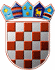          REPUBLIKA HRVATSKA
KRAPINSKO-ZAGORSKA ŽUPANIJA      ŽUPANIJSKA SKUPŠTINAKLASA: 340-01/22-01/16URBROJ: 2140-01-22-4Krapina, 27. lipanj 2022.                Na temelju članka 111. Zakona o proračunu („Narodne novine“ broj 87/08, 109/07, 136/12 i 15/15) i članka 17. Statuta Krapinsko-zagorske županije („Službeni glasnik Krapinsko-zagorske županije“ br. 13/01., 5/06., 14/09., 11/13., 13/18., 5/20. ,10/21. i 15/21. – pročišćeni tekst), Županijska skupština Krapinsko-zagorske županije na 8. sjednici održanoj dana 27. lipnja 2022. godine, donijela jeO D L U K Uo davanju suglasnosti na Godišnji izvještaj o izvršenju  Financijskog plana Županijske uprave za ceste Krapinsko-zagorske županije za 2021. godinu      I. Daje se suglasnost na Godišnji izvještaj o izvršenju Financijskog plana Županijske uprave za ceste Krapinsko-zagorske županije za razdoblje od 01.01.- 31.12.2021. godine, KLASA: 007-03/22-01/01, URBROJ: 2140-35-01/3-22-2 usvojen na 3. sjednici Upravnog vijeća dana 03. ožujka 2022. godine.  	II. Godišnji izvještaj iz točke 1. ovog Zaključka nalazi se u privitku i čini njegov sastavni dio. 								               PREDSJEDIK								    ŽUPANIJSKE SKUPŠTINE								                 Zlatko ŠoršaDOSTAVITI: 								 1. Županijska uprava za ceste KZŽ, 					 n/p ravnatelja, Pregrada, Janka Leskovara 40/1,2. «Službeni glasnik Krapinsko-zagorske županije»,    za objavu,3. Upravni odjel za financije i proračun, 4. za prilog Zapisniku,                    				            5. za Zbirku isprava,6. Pismohrana.            